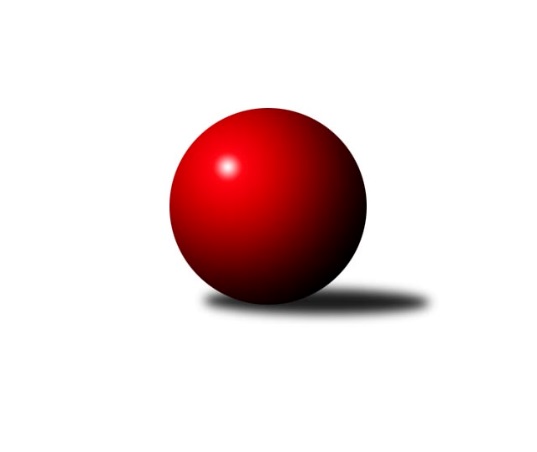 Č.2Ročník 2011/2012	2.5.2024 Krajský přebor OL 2011/2012Statistika 2. kolaTabulka družstev:		družstvo	záp	výh	rem	proh	skore	sety	průměr	body	plné	dorážka	chyby	1.	TJ Kovohutě Břidličná ˝A˝	2	2	0	0	24 : 8 	(13.0 : 11.0)	2486	4	1740	746	27	2.	TJ Sokol Mohelnice	2	1	1	0	19 : 13 	(11.0 : 13.0)	2327	3	1618	709	54.5	3.	TJ Tatran Litovel	2	1	0	1	22 : 10 	(15.0 : 9.0)	2460	2	1729	732	39.5	4.	KK Lipník nad Bečvou ˝A˝	2	1	0	1	20 : 12 	(14.5 : 9.5)	2496	2	1736	760	31.5	5.	Spartak Přerov ˝C˝	2	1	0	1	17 : 15 	(13.0 : 11.0)	2470	2	1706	764	41	6.	KKŽ Šternberk ˝A˝	2	1	0	1	16 : 16 	(10.0 : 14.0)	2488	2	1736	752	41	7.	SK Olomouc Sigma MŽ	2	1	0	1	16 : 16 	(13.0 : 11.0)	2464	2	1694	770	42.5	8.	TJ Kovohutě Břidličná ˝B˝	2	1	0	1	14 : 18 	(13.0 : 11.0)	2469	2	1723	747	30.5	9.	KK Zábřeh  ˝C˝	2	1	0	1	14 : 18 	(12.0 : 12.0)	2425	2	1702	723	57	10.	SKK Jeseník ˝B˝	2	1	0	1	10 : 22 	(8.5 : 15.5)	2372	2	1649	723	51.5	11.	KK PEPINO Bruntál	2	0	1	1	14 : 18 	(12.0 : 12.0)	2323	1	1633	690	45.5	12.	KK Jiskra Rýmařov ˝B˝	2	0	0	2	6 : 26 	(9.0 : 15.0)	2317	0	1645	672	57.5Tabulka doma:		družstvo	záp	výh	rem	proh	skore	sety	průměr	body	maximum	minimum	1.	TJ Tatran Litovel	1	1	0	0	16 : 0 	(10.0 : 2.0)	2512	2	2512	2512	2.	KK Lipník nad Bečvou ˝A˝	1	1	0	0	14 : 2 	(9.0 : 3.0)	2528	2	2528	2528	3.	TJ Kovohutě Břidličná ˝A˝	1	1	0	0	12 : 4 	(8.0 : 4.0)	2470	2	2470	2470	4.	SKK Jeseník ˝B˝	1	1	0	0	10 : 6 	(6.5 : 5.5)	2497	2	2497	2497	5.	KK Zábřeh  ˝C˝	1	1	0	0	10 : 6 	(8.0 : 4.0)	2493	2	2493	2493	6.	KKŽ Šternberk ˝A˝	1	1	0	0	10 : 6 	(6.0 : 6.0)	2490	2	2490	2490	7.	SK Olomouc Sigma MŽ	1	1	0	0	10 : 6 	(7.0 : 5.0)	2483	2	2483	2483	8.	TJ Kovohutě Břidličná ˝B˝	2	1	0	1	14 : 18 	(13.0 : 11.0)	2469	2	2486	2452	9.	KK PEPINO Bruntál	1	0	1	0	8 : 8 	(6.0 : 6.0)	2217	1	2217	2217	10.	TJ Sokol Mohelnice	0	0	0	0	0 : 0 	(0.0 : 0.0)	0	0	0	0	11.	Spartak Přerov ˝C˝	1	0	0	1	5 : 11 	(7.0 : 5.0)	2488	0	2488	2488	12.	KK Jiskra Rýmařov ˝B˝	1	0	0	1	4 : 12 	(6.0 : 6.0)	2362	0	2362	2362Tabulka venku:		družstvo	záp	výh	rem	proh	skore	sety	průměr	body	maximum	minimum	1.	TJ Sokol Mohelnice	2	1	1	0	19 : 13 	(11.0 : 13.0)	2327	3	2512	2141	2.	TJ Kovohutě Břidličná ˝A˝	1	1	0	0	12 : 4 	(5.0 : 7.0)	2501	2	2501	2501	3.	Spartak Přerov ˝C˝	1	1	0	0	12 : 4 	(6.0 : 6.0)	2452	2	2452	2452	4.	TJ Kovohutě Břidličná ˝B˝	0	0	0	0	0 : 0 	(0.0 : 0.0)	0	0	0	0	5.	KKŽ Šternberk ˝A˝	1	0	0	1	6 : 10 	(4.0 : 8.0)	2485	0	2485	2485	6.	KK Lipník nad Bečvou ˝A˝	1	0	0	1	6 : 10 	(5.5 : 6.5)	2463	0	2463	2463	7.	SK Olomouc Sigma MŽ	1	0	0	1	6 : 10 	(6.0 : 6.0)	2445	0	2445	2445	8.	KK PEPINO Bruntál	1	0	0	1	6 : 10 	(6.0 : 6.0)	2428	0	2428	2428	9.	TJ Tatran Litovel	1	0	0	1	6 : 10 	(5.0 : 7.0)	2408	0	2408	2408	10.	KK Zábřeh  ˝C˝	1	0	0	1	4 : 12 	(4.0 : 8.0)	2357	0	2357	2357	11.	KK Jiskra Rýmařov ˝B˝	1	0	0	1	2 : 14 	(3.0 : 9.0)	2271	0	2271	2271	12.	SKK Jeseník ˝B˝	1	0	0	1	0 : 16 	(2.0 : 10.0)	2246	0	2246	2246Tabulka podzimní části:		družstvo	záp	výh	rem	proh	skore	sety	průměr	body	doma	venku	1.	TJ Kovohutě Břidličná ˝A˝	2	2	0	0	24 : 8 	(13.0 : 11.0)	2486	4 	1 	0 	0 	1 	0 	0	2.	TJ Sokol Mohelnice	2	1	1	0	19 : 13 	(11.0 : 13.0)	2327	3 	0 	0 	0 	1 	1 	0	3.	TJ Tatran Litovel	2	1	0	1	22 : 10 	(15.0 : 9.0)	2460	2 	1 	0 	0 	0 	0 	1	4.	KK Lipník nad Bečvou ˝A˝	2	1	0	1	20 : 12 	(14.5 : 9.5)	2496	2 	1 	0 	0 	0 	0 	1	5.	Spartak Přerov ˝C˝	2	1	0	1	17 : 15 	(13.0 : 11.0)	2470	2 	0 	0 	1 	1 	0 	0	6.	KKŽ Šternberk ˝A˝	2	1	0	1	16 : 16 	(10.0 : 14.0)	2488	2 	1 	0 	0 	0 	0 	1	7.	SK Olomouc Sigma MŽ	2	1	0	1	16 : 16 	(13.0 : 11.0)	2464	2 	1 	0 	0 	0 	0 	1	8.	TJ Kovohutě Břidličná ˝B˝	2	1	0	1	14 : 18 	(13.0 : 11.0)	2469	2 	1 	0 	1 	0 	0 	0	9.	KK Zábřeh  ˝C˝	2	1	0	1	14 : 18 	(12.0 : 12.0)	2425	2 	1 	0 	0 	0 	0 	1	10.	SKK Jeseník ˝B˝	2	1	0	1	10 : 22 	(8.5 : 15.5)	2372	2 	1 	0 	0 	0 	0 	1	11.	KK PEPINO Bruntál	2	0	1	1	14 : 18 	(12.0 : 12.0)	2323	1 	0 	1 	0 	0 	0 	1	12.	KK Jiskra Rýmařov ˝B˝	2	0	0	2	6 : 26 	(9.0 : 15.0)	2317	0 	0 	0 	1 	0 	0 	1Tabulka jarní části:		družstvo	záp	výh	rem	proh	skore	sety	průměr	body	doma	venku	1.	KK Zábřeh  ˝C˝	0	0	0	0	0 : 0 	(0.0 : 0.0)	0	0 	0 	0 	0 	0 	0 	0 	2.	SKK Jeseník ˝B˝	0	0	0	0	0 : 0 	(0.0 : 0.0)	0	0 	0 	0 	0 	0 	0 	0 	3.	KK Lipník nad Bečvou ˝A˝	0	0	0	0	0 : 0 	(0.0 : 0.0)	0	0 	0 	0 	0 	0 	0 	0 	4.	KK Jiskra Rýmařov ˝B˝	0	0	0	0	0 : 0 	(0.0 : 0.0)	0	0 	0 	0 	0 	0 	0 	0 	5.	KK PEPINO Bruntál	0	0	0	0	0 : 0 	(0.0 : 0.0)	0	0 	0 	0 	0 	0 	0 	0 	6.	KKŽ Šternberk ˝A˝	0	0	0	0	0 : 0 	(0.0 : 0.0)	0	0 	0 	0 	0 	0 	0 	0 	7.	TJ Kovohutě Břidličná ˝A˝	0	0	0	0	0 : 0 	(0.0 : 0.0)	0	0 	0 	0 	0 	0 	0 	0 	8.	TJ Tatran Litovel	0	0	0	0	0 : 0 	(0.0 : 0.0)	0	0 	0 	0 	0 	0 	0 	0 	9.	TJ Sokol Mohelnice	0	0	0	0	0 : 0 	(0.0 : 0.0)	0	0 	0 	0 	0 	0 	0 	0 	10.	SK Olomouc Sigma MŽ	0	0	0	0	0 : 0 	(0.0 : 0.0)	0	0 	0 	0 	0 	0 	0 	0 	11.	TJ Kovohutě Břidličná ˝B˝	0	0	0	0	0 : 0 	(0.0 : 0.0)	0	0 	0 	0 	0 	0 	0 	0 	12.	Spartak Přerov ˝C˝	0	0	0	0	0 : 0 	(0.0 : 0.0)	0	0 	0 	0 	0 	0 	0 	0 Zisk bodů pro družstvo:		jméno hráče	družstvo	body	zápasy	v %	dílčí body	sety	v %	1.	Jiří Hradílek 	Spartak Přerov ˝C˝ 	4	/	2	(100%)		/		(%)	2.	Jaroslav Horáček 	KK Jiskra Rýmařov ˝B˝ 	4	/	2	(100%)		/		(%)	3.	Jitka Szczyrbová 	KK Lipník nad Bečvou ˝A˝ 	4	/	2	(100%)		/		(%)	4.	Jaroslav Vidim 	TJ Tatran Litovel 	4	/	2	(100%)		/		(%)	5.	Jan Doseděl 	TJ Kovohutě Břidličná ˝A˝ 	4	/	2	(100%)		/		(%)	6.	Tomáš Truxa 	TJ Tatran Litovel 	4	/	2	(100%)		/		(%)	7.	Richard Štětka 	KK Lipník nad Bečvou ˝A˝ 	4	/	2	(100%)		/		(%)	8.	Břetislav Sobota 	SK Olomouc Sigma MŽ 	4	/	2	(100%)		/		(%)	9.	Zdeněk Šebesta 	TJ Sokol Mohelnice 	4	/	2	(100%)		/		(%)	10.	František Ocelák 	KK PEPINO Bruntál 	4	/	2	(100%)		/		(%)	11.	Petr Malíšek 	SK Olomouc Sigma MŽ 	4	/	2	(100%)		/		(%)	12.	Václav Šubert 	KKŽ Šternberk ˝A˝ 	4	/	2	(100%)		/		(%)	13.	Čestmír Řepka 	TJ Kovohutě Břidličná ˝A˝ 	4	/	2	(100%)		/		(%)	14.	Rostislav Petřík 	Spartak Přerov ˝C˝ 	3	/	2	(75%)		/		(%)	15.	Dagmar Jílková 	TJ Sokol Mohelnice 	3	/	2	(75%)		/		(%)	16.	Stanislav Brosinger 	TJ Tatran Litovel 	2	/	1	(100%)		/		(%)	17.	Hana Ollingerová 	KK Zábřeh  ˝C˝ 	2	/	1	(100%)		/		(%)	18.	Michal Symerský 	Spartak Přerov ˝C˝ 	2	/	1	(100%)		/		(%)	19.	Zdeněk Krejčiřík 	KK Lipník nad Bečvou ˝A˝ 	2	/	1	(100%)		/		(%)	20.	Zdeněk Fiury st. st.	TJ Kovohutě Břidličná ˝B˝ 	2	/	1	(100%)		/		(%)	21.	Jiří Srovnal 	KK Zábřeh  ˝C˝ 	2	/	1	(100%)		/		(%)	22.	Jiří Fiala 	TJ Tatran Litovel 	2	/	1	(100%)		/		(%)	23.	Zdeněk Chmela st. st.	TJ Kovohutě Břidličná ˝B˝ 	2	/	1	(100%)		/		(%)	24.	Pavel Smejkal 	KKŽ Šternberk ˝A˝ 	2	/	1	(100%)		/		(%)	25.	Iveta Krejčová 	TJ Sokol Mohelnice 	2	/	1	(100%)		/		(%)	26.	Jakub Mokoš 	TJ Tatran Litovel 	2	/	1	(100%)		/		(%)	27.	Petr Otáhal 	TJ Kovohutě Břidličná ˝B˝ 	2	/	1	(100%)		/		(%)	28.	Zdeněk Sobota 	TJ Sokol Mohelnice 	2	/	1	(100%)		/		(%)	29.	Jiří Procházka 	TJ Kovohutě Břidličná ˝A˝ 	2	/	1	(100%)		/		(%)	30.	Rostislav Pelz 	KK Lipník nad Bečvou ˝A˝ 	2	/	1	(100%)		/		(%)	31.	Rostislav  Cundrla 	SKK Jeseník ˝B˝ 	2	/	1	(100%)		/		(%)	32.	Miroslav Hyc 	SK Olomouc Sigma MŽ 	2	/	2	(50%)		/		(%)	33.	Zdeněk   Macháček st. 	KK Lipník nad Bečvou ˝A˝ 	2	/	2	(50%)		/		(%)	34.	Jan Kolář 	KK Zábřeh  ˝C˝ 	2	/	2	(50%)		/		(%)	35.	Jaromíra Smejkalová 	SKK Jeseník ˝B˝ 	2	/	2	(50%)		/		(%)	36.	Zdeněk Fiury ml. ml.	TJ Kovohutě Břidličná ˝B˝ 	2	/	2	(50%)		/		(%)	37.	Lukáš Janalík 	KK PEPINO Bruntál 	2	/	2	(50%)		/		(%)	38.	Leoš Řepka 	TJ Kovohutě Břidličná ˝A˝ 	2	/	2	(50%)		/		(%)	39.	Václav Gřešek 	KKŽ Šternberk ˝A˝ 	2	/	2	(50%)		/		(%)	40.	Jiří Kohoutek 	Spartak Přerov ˝C˝ 	2	/	2	(50%)		/		(%)	41.	Jaroslav Pěcha 	Spartak Přerov ˝C˝ 	2	/	2	(50%)		/		(%)	42.	Tomáš Janalík 	KK PEPINO Bruntál 	2	/	2	(50%)		/		(%)	43.	Josef Novotný 	KK PEPINO Bruntál 	2	/	2	(50%)		/		(%)	44.	Miloslav Krchov 	TJ Kovohutě Břidličná ˝B˝ 	2	/	2	(50%)		/		(%)	45.	Jaroslav Jílek 	TJ Sokol Mohelnice 	2	/	2	(50%)		/		(%)	46.	Petr Chlachula 	KK Jiskra Rýmařov ˝B˝ 	2	/	2	(50%)		/		(%)	47.	Věra Urbášková 	KK Zábřeh  ˝C˝ 	2	/	2	(50%)		/		(%)	48.	Ludvík Vymazal 	TJ Tatran Litovel 	2	/	2	(50%)		/		(%)	49.	Jiří Malíšek 	SK Olomouc Sigma MŽ 	2	/	2	(50%)		/		(%)	50.	Jiří Večeřa 	TJ Kovohutě Břidličná ˝A˝ 	2	/	2	(50%)		/		(%)	51.	Eva Křapková 	SKK Jeseník ˝B˝ 	2	/	2	(50%)		/		(%)	52.	Pavel  Ďuriš ml. 	KKŽ Šternberk ˝A˝ 	2	/	2	(50%)		/		(%)	53.	Jindřich Gavenda 	KKŽ Šternberk ˝A˝ 	2	/	2	(50%)		/		(%)	54.	Tomáš Fiury 	TJ Kovohutě Břidličná ˝A˝ 	2	/	2	(50%)		/		(%)	55.	Petr Polášek 	TJ Sokol Mohelnice 	2	/	2	(50%)		/		(%)	56.	Jiří Karafiát 	KK Zábřeh  ˝C˝ 	2	/	2	(50%)		/		(%)	57.	Zdeněk Macháček ml 	KK Lipník nad Bečvou ˝A˝ 	2	/	2	(50%)		/		(%)	58.	Ota Pidima 	TJ Kovohutě Břidličná ˝A˝ 	0	/	1	(0%)		/		(%)	59.	Petr Pick 	KKŽ Šternberk ˝A˝ 	0	/	1	(0%)		/		(%)	60.	Zdeněk Hudec 	KK PEPINO Bruntál 	0	/	1	(0%)		/		(%)	61.	Miloslav  Compel 	KK Zábřeh  ˝C˝ 	0	/	1	(0%)		/		(%)	62.	Pavel Dvořák 	KK PEPINO Bruntál 	0	/	1	(0%)		/		(%)	63.	Radomila Janoudová 	SKK Jeseník ˝B˝ 	0	/	1	(0%)		/		(%)	64.	František Baslar 	SK Olomouc Sigma MŽ 	0	/	1	(0%)		/		(%)	65.	Jan Lenhart 	Spartak Přerov ˝C˝ 	0	/	1	(0%)		/		(%)	66.	Marek Hampl 	KK Jiskra Rýmařov ˝B˝ 	0	/	1	(0%)		/		(%)	67.	Martin Mikeska 	KK Jiskra Rýmařov ˝B˝ 	0	/	1	(0%)		/		(%)	68.	Josef Šilbert 	SK Olomouc Sigma MŽ 	0	/	1	(0%)		/		(%)	69.	David Janušík 	Spartak Přerov ˝C˝ 	0	/	1	(0%)		/		(%)	70.	Václav Pumprla 	Spartak Přerov ˝C˝ 	0	/	1	(0%)		/		(%)	71.	Miroslav Sigmund 	TJ Tatran Litovel 	0	/	1	(0%)		/		(%)	72.	Antonín Guman 	KK Zábřeh  ˝C˝ 	0	/	1	(0%)		/		(%)	73.	Michal Juráš 	SKK Jeseník ˝B˝ 	0	/	1	(0%)		/		(%)	74.	Zdeněk Chmela ml.	TJ Kovohutě Břidličná ˝B˝ 	0	/	1	(0%)		/		(%)	75.	Luboš Brouček 	SKK Jeseník ˝B˝ 	0	/	1	(0%)		/		(%)	76.	Josef Veselý 	TJ Kovohutě Břidličná ˝B˝ 	0	/	2	(0%)		/		(%)	77.	Jana Fousková 	SKK Jeseník ˝B˝ 	0	/	2	(0%)		/		(%)	78.	Emil Pick 	KKŽ Šternberk ˝A˝ 	0	/	2	(0%)		/		(%)	79.	Tomáš Potácel 	TJ Sokol Mohelnice 	0	/	2	(0%)		/		(%)	80.	Alena Vrbová 	SKK Jeseník ˝B˝ 	0	/	2	(0%)		/		(%)	81.	Vladimír Štrbík 	TJ Kovohutě Břidličná ˝B˝ 	0	/	2	(0%)		/		(%)	82.	Pavel Jüngling 	SK Olomouc Sigma MŽ 	0	/	2	(0%)		/		(%)	83.	Josef Mikeska 	KK Jiskra Rýmařov ˝B˝ 	0	/	2	(0%)		/		(%)	84.	Vilém Zeiner 	KK Lipník nad Bečvou ˝A˝ 	0	/	2	(0%)		/		(%)	85.	Jan Körner 	KK Zábřeh  ˝C˝ 	0	/	2	(0%)		/		(%)	86.	Martin Kaduk 	KK PEPINO Bruntál 	0	/	2	(0%)		/		(%)	87.	Josef Matušek 	KK Jiskra Rýmařov ˝B˝ 	0	/	2	(0%)		/		(%)Průměry na kuželnách:		kuželna	průměr	plné	dorážka	chyby	výkon na hráče	1.	TJ Spartak Přerov, 1-6	2500	1734	766	47.0	(416.7)	2.	KK Zábřeh, 1-4	2489	1722	767	54.0	(414.8)	3.	SKK Jeseník, 1-4	2480	1717	762	33.0	(413.3)	4.	KKŽ Šternberk, 1-2	2467	1723	744	40.0	(411.3)	5.	TJ Kovohutě Břidličná, 1-2	2449	1712	737	34.3	(408.2)	6.	SK Sigma MŽ Olomouc, 1-2	2445	1707	738	42.0	(407.6)	7.	KK Jiskra Rýmařov, 1-4	2407	1663	744	40.5	(401.2)	8.	KK Lipník nad Bečvou, 1-2	2399	1687	712	48.5	(399.9)	9.	TJ Tatran Litovel, 1-2	2379	1676	703	54.5	(396.5)	10.	KK Pepino Bruntál, 1-2	2179	1542	636	56.5	(363.2)Nejlepší výkony na kuželnách:TJ Spartak Přerov, 1-6TJ Sokol Mohelnice	2512	1. kolo	Zdeněk Šebesta 	TJ Sokol Mohelnice	449	1. koloSpartak Přerov ˝C˝	2488	1. kolo	Jaroslav Jílek 	TJ Sokol Mohelnice	428	1. kolo		. kolo	Jiří Kohoutek 	Spartak Přerov ˝C˝	425	1. kolo		. kolo	Jaroslav Pěcha 	Spartak Přerov ˝C˝	424	1. kolo		. kolo	Dagmar Jílková 	TJ Sokol Mohelnice	419	1. kolo		. kolo	Rostislav Petřík 	Spartak Přerov ˝C˝	419	1. kolo		. kolo	Iveta Krejčová 	TJ Sokol Mohelnice	419	1. kolo		. kolo	Jiří Hradílek 	Spartak Přerov ˝C˝	416	1. kolo		. kolo	Václav Pumprla 	Spartak Přerov ˝C˝	409	1. kolo		. kolo	Tomáš Potácel 	TJ Sokol Mohelnice	406	1. koloKK Zábřeh, 1-4KK Zábřeh  ˝C˝	2493	2. kolo	Jindřich Gavenda 	KKŽ Šternberk ˝A˝	447	2. koloKKŽ Šternberk ˝A˝	2485	2. kolo	Jiří Srovnal 	KK Zábřeh  ˝C˝	439	2. kolo		. kolo	Václav Šubert 	KKŽ Šternberk ˝A˝	429	2. kolo		. kolo	Jiří Karafiát 	KK Zábřeh  ˝C˝	424	2. kolo		. kolo	Jan Körner 	KK Zábřeh  ˝C˝	423	2. kolo		. kolo	Václav Gřešek 	KKŽ Šternberk ˝A˝	415	2. kolo		. kolo	Hana Ollingerová 	KK Zábřeh  ˝C˝	414	2. kolo		. kolo	Emil Pick 	KKŽ Šternberk ˝A˝	414	2. kolo		. kolo	Věra Urbášková 	KK Zábřeh  ˝C˝	405	2. kolo		. kolo	Pavel  Ďuriš ml. 	KKŽ Šternberk ˝A˝	390	2. koloSKK Jeseník, 1-4SKK Jeseník ˝B˝	2497	2. kolo	Rostislav  Cundrla 	SKK Jeseník ˝B˝	470	2. koloKK Lipník nad Bečvou ˝A˝	2463	2. kolo	Jaromíra Smejkalová 	SKK Jeseník ˝B˝	441	2. kolo		. kolo	Zdeněk   Macháček st. 	KK Lipník nad Bečvou ˝A˝	441	2. kolo		. kolo	Jitka Szczyrbová 	KK Lipník nad Bečvou ˝A˝	437	2. kolo		. kolo	Jana Fousková 	SKK Jeseník ˝B˝	432	2. kolo		. kolo	Zdeněk Macháček ml 	KK Lipník nad Bečvou ˝A˝	412	2. kolo		. kolo	Rostislav Pelz 	KK Lipník nad Bečvou ˝A˝	408	2. kolo		. kolo	Alena Vrbová 	SKK Jeseník ˝B˝	398	2. kolo		. kolo	Eva Křapková 	SKK Jeseník ˝B˝	392	2. kolo		. kolo	Vilém Zeiner 	KK Lipník nad Bečvou ˝A˝	386	2. koloKKŽ Šternberk, 1-2KKŽ Šternberk ˝A˝	2490	1. kolo	Břetislav Sobota 	SK Olomouc Sigma MŽ	444	1. koloSK Olomouc Sigma MŽ	2445	1. kolo	Emil Pick 	KKŽ Šternberk ˝A˝	442	1. kolo		. kolo	Pavel  Ďuriš ml. 	KKŽ Šternberk ˝A˝	433	1. kolo		. kolo	Miroslav Hyc 	SK Olomouc Sigma MŽ	419	1. kolo		. kolo	Josef Šilbert 	SK Olomouc Sigma MŽ	417	1. kolo		. kolo	Václav Gřešek 	KKŽ Šternberk ˝A˝	409	1. kolo		. kolo	Petr Malíšek 	SK Olomouc Sigma MŽ	406	1. kolo		. kolo	Václav Šubert 	KKŽ Šternberk ˝A˝	403	1. kolo		. kolo	Jindřich Gavenda 	KKŽ Šternberk ˝A˝	403	1. kolo		. kolo	Petr Pick 	KKŽ Šternberk ˝A˝	400	1. koloTJ Kovohutě Břidličná, 1-2TJ Kovohutě Břidličná ˝A˝	2501	2. kolo	Leoš Řepka 	TJ Kovohutě Břidličná ˝A˝	437	1. koloTJ Kovohutě Břidličná ˝B˝	2486	2. kolo	Jan Doseděl 	TJ Kovohutě Břidličná ˝A˝	431	2. koloTJ Kovohutě Břidličná ˝A˝	2470	1. kolo	Čestmír Řepka 	TJ Kovohutě Břidličná ˝A˝	428	2. koloTJ Kovohutě Břidličná ˝B˝	2452	1. kolo	Miloslav Krchov 	TJ Kovohutě Břidličná ˝B˝	427	2. koloKK PEPINO Bruntál	2428	1. kolo	Zdeněk Fiury st. st.	TJ Kovohutě Břidličná ˝B˝	426	1. koloKK Zábřeh  ˝C˝	2357	1. kolo	Lukáš Janalík 	KK PEPINO Bruntál	426	1. kolo		. kolo	Jiří Večeřa 	TJ Kovohutě Břidličná ˝A˝	425	1. kolo		. kolo	Tomáš Fiury 	TJ Kovohutě Břidličná ˝A˝	422	2. kolo		. kolo	Tomáš Janalík 	KK PEPINO Bruntál	422	1. kolo		. kolo	Zdeněk Fiury ml. ml.	TJ Kovohutě Břidličná ˝B˝	419	2. koloSK Sigma MŽ Olomouc, 1-2SK Olomouc Sigma MŽ	2483	2. kolo	Jiří Malíšek 	SK Olomouc Sigma MŽ	454	2. koloTJ Tatran Litovel	2408	2. kolo	Jaroslav Vidim 	TJ Tatran Litovel	430	2. kolo		. kolo	Miroslav Hyc 	SK Olomouc Sigma MŽ	427	2. kolo		. kolo	Tomáš Truxa 	TJ Tatran Litovel	417	2. kolo		. kolo	František Baslar 	SK Olomouc Sigma MŽ	414	2. kolo		. kolo	Jiří Fiala 	TJ Tatran Litovel	413	2. kolo		. kolo	Petr Malíšek 	SK Olomouc Sigma MŽ	403	2. kolo		. kolo	Pavel Jüngling 	SK Olomouc Sigma MŽ	393	2. kolo		. kolo	Břetislav Sobota 	SK Olomouc Sigma MŽ	392	2. kolo		. kolo	Ludvík Vymazal 	TJ Tatran Litovel	390	2. koloKK Jiskra Rýmařov, 1-4Spartak Přerov ˝C˝	2452	2. kolo	Jaroslav Pěcha 	Spartak Přerov ˝C˝	426	2. koloKK Jiskra Rýmařov ˝B˝	2362	2. kolo	Michal Symerský 	Spartak Přerov ˝C˝	422	2. kolo		. kolo	Petr Chlachula 	KK Jiskra Rýmařov ˝B˝	417	2. kolo		. kolo	Josef Matušek 	KK Jiskra Rýmařov ˝B˝	413	2. kolo		. kolo	Jiří Hradílek 	Spartak Přerov ˝C˝	412	2. kolo		. kolo	Jaroslav Horáček 	KK Jiskra Rýmařov ˝B˝	409	2. kolo		. kolo	Rostislav Petřík 	Spartak Přerov ˝C˝	405	2. kolo		. kolo	David Janušík 	Spartak Přerov ˝C˝	398	2. kolo		. kolo	Josef Mikeska 	KK Jiskra Rýmařov ˝B˝	394	2. kolo		. kolo	Jiří Kohoutek 	Spartak Přerov ˝C˝	389	2. koloKK Lipník nad Bečvou, 1-2KK Lipník nad Bečvou ˝A˝	2528	1. kolo	Zdeněk   Macháček st. 	KK Lipník nad Bečvou ˝A˝	441	1. koloKK Jiskra Rýmařov ˝B˝	2271	1. kolo	Jitka Szczyrbová 	KK Lipník nad Bečvou ˝A˝	437	1. kolo		. kolo	Richard Štětka 	KK Lipník nad Bečvou ˝A˝	435	1. kolo		. kolo	Zdeněk Krejčiřík 	KK Lipník nad Bečvou ˝A˝	433	1. kolo		. kolo	Jaroslav Horáček 	KK Jiskra Rýmařov ˝B˝	420	1. kolo		. kolo	Zdeněk Macháček ml 	KK Lipník nad Bečvou ˝A˝	405	1. kolo		. kolo	Martin Mikeska 	KK Jiskra Rýmařov ˝B˝	401	1. kolo		. kolo	Petr Chlachula 	KK Jiskra Rýmařov ˝B˝	380	1. kolo		. kolo	Vilém Zeiner 	KK Lipník nad Bečvou ˝A˝	377	1. kolo		. kolo	Josef Mikeska 	KK Jiskra Rýmařov ˝B˝	372	1. koloTJ Tatran Litovel, 1-2TJ Tatran Litovel	2512	1. kolo	Stanislav Brosinger 	TJ Tatran Litovel	464	1. koloSKK Jeseník ˝B˝	2246	1. kolo	Jaroslav Vidim 	TJ Tatran Litovel	429	1. kolo		. kolo	Ludvík Vymazal 	TJ Tatran Litovel	413	1. kolo		. kolo	Jakub Mokoš 	TJ Tatran Litovel	412	1. kolo		. kolo	Tomáš Truxa 	TJ Tatran Litovel	410	1. kolo		. kolo	Jaromíra Smejkalová 	SKK Jeseník ˝B˝	408	1. kolo		. kolo	Jana Fousková 	SKK Jeseník ˝B˝	400	1. kolo		. kolo	Alena Vrbová 	SKK Jeseník ˝B˝	399	1. kolo		. kolo	Jaromír Janošec 	TJ Tatran Litovel	384	1. kolo		. kolo	Eva Křapková 	SKK Jeseník ˝B˝	379	1. koloKK Pepino Bruntál, 1-2KK PEPINO Bruntál	2217	2. kolo	Dagmar Jílková 	TJ Sokol Mohelnice	410	2. koloTJ Sokol Mohelnice	2141	2. kolo	Tomáš Janalík 	KK PEPINO Bruntál	407	2. kolo		. kolo	Josef Novotný 	KK PEPINO Bruntál	395	2. kolo		. kolo	Zdeněk Šebesta 	TJ Sokol Mohelnice	394	2. kolo		. kolo	Martin Kaduk 	KK PEPINO Bruntál	372	2. kolo		. kolo	František Ocelák 	KK PEPINO Bruntál	371	2. kolo		. kolo	Tomáš Potácel 	TJ Sokol Mohelnice	367	2. kolo		. kolo	Zdeněk Sobota 	TJ Sokol Mohelnice	345	2. kolo		. kolo	Petr Polášek 	TJ Sokol Mohelnice	344	2. kolo		. kolo	Lukáš Janalík 	KK PEPINO Bruntál	340	2. koloČetnost výsledků:	8.0 : 8.0	1x	5.0 : 11.0	1x	4.0 : 12.0	2x	16.0 : 0.0	1x	14.0 : 2.0	1x	12.0 : 4.0	1x	10.0 : 6.0	5x